Программа-реквием«Черная полынь»Воспитатели:                                                                                                            Глущенко О.С.Тольятти 2017 Цель: - показать значимость экологической трагедии на примере аварии Чернобыльской АЭС;- формировать чувства ответственности по отношению к окружающей природе и патриотизма;- воспитывать чувство сострадания, умение сопереживать другим людям и по достоинству оценивать их вклад в жизнь страны.Оборудование: видеоподборка (Видео доступно по ссылке: vk.com/video19662594_456239029), телевизор, карта Мира, брошюры о Чернобыле, фотографии ликвидаторов, рисунки детей.Программа проводится под сопровождение видеоподборки, транслируемой на экране.- Мера ужаса для нас война. Чернобыль страшнее. Это неизвестный противник. Он не стреляет, но убивает. Мы хотим вам об этом рассказать. Ведь очень быстро ушло состояние тревоги из памяти людей, в котором находился весь мир 30 лет назад.- 26 апреля 1986 года авария на Чернобыльской АЭС вызвала крупнейшую по своим масштабам техногенную и экологическую катастрофу радиоактивного заражения биосферы, стала общенародным бедствием, затронувшим судьбы миллионов людей.- Владычествует  страшная бедаНад водной зыбью и земною твердью,Чернобыля полынная звездаВсе отравила, поразила смертью.Россия! Родина! За что, за чтоТебе еще такое испытанье?Славяне, милые, вы, как никто,Обречены судьбою на страданье… - 1 час 00 мин. – начались испытания с отключенными защитами реактора в режиме полного обесточивания оборудования- 1 час 23 мин. – 2 взрыва, над блоком взлетели какие-то горящие куски, искры. Взрывом в реакторе подбросило и  развернуло в воздухе плиту верхней биозащиты весом 500 тонн. Начался пожар.- 1 час 30 мин. – к станции подъехала машина Виктора Правика. Он организовал тушение пожара на кровле машинного зала. Благодаря  этому удалось предотвратить распространение пожара.- 1 час 46 мин. – всем, кто был на месте аварии с самого начала, становится плохо: появляется ужасная слабость, головная боль, ядерный загар, начинается рвота. 3 часа 22 мин. – до 4-х утра была проведена замена людей на боевых участках, машины скорой помощи начали увозить тех, кто получил сильное отравление и имел признаки облучения.6 часов 35 мин. – пожар полностью ликвидирован. - При аварии и тушении пожара более 200 человек получили радиационное поражения, 31 человек погиб, более 100 тысяч в течение первого года после аварии были переселены, став экологическими беженцами.- 31 год прошел после аварии, а опустошенные города и деревни остаются незаселенными. Жить на этой территории нельзя будет еще 300-400 лет!- Итог чернобыльской трагедии ужасен: радиационному загрязнению подверглись в разной степени 11 областей Украины, Белоруссии и России.- Первыми в ликвидации последствий аварии приняли участие сотрудники станции. Они занимались отключением оборудования, разбором завалов, устранением очагов возгораний на аппаратуре и другими работами непосредственно в реакторном зале, машинном зале и других помещениях аварийного блока.-  Число жертв аварии составило 31 человек, из которых один погиб непосредственно во время взрыва, еще один умер сразу после аварии от множественных травм, остальные скончались в течение нескольких недель после аварии от радиационных ожогов и острой лучевой болезни.Персонал станции:Валерий Ходемчук — старший оператор главных циркуляционных насосов (ГЦН) реакторного цеха №2 (погиб при взрыве, тело не найдено);Владимир Шашенок — инженер-наладчик системы автоматики, сотрудник «Смоленскатомэнерго» (умер в 5 утра в Припятской МСЧ-126 от перелома позвоночника и множественных травм, полученных в результате обрушения).Валерий Ходемчук и Владимир Шашенок стали непосредственными жертвами аварии.Около сорока пожарных под руководством майора Леонида Телятникова, милиционеров и работников станции были первыми ликвидаторами. Шестеро пожарных умерли в течение нескольких недель от радиационных ожогов и острой лучевой болезни:- Николай Титенок — пожарный самостоятельной военизированной пожарной части № 6 (СВПЧ-6), охранявшей г. Припять;- Владимир Правик — начальник караула военизированной пожарной части № 2 (ВПЧ-2), охранявшей ЧАЭС;- Виктор Кибенок — начальник караула СВПЧ-6;- Василий Игнатенко — командир отделения СВПЧ-6;- Николай Ващук — командир отделения СВПЧ-6;- Владимир Тишура — старший пожарный СВПЧ-6;- Уже к 29 апреля радиационное облако проплывало над Европой, покрывая все новые и новые территории.Карта распространения радиации:- 29.04 – Польша, Германия, Австрия, Румыния;- 30.04 – Швейцария, Северная Италия;- 2.05 – Франция, Бельгия, Нидерланды, Великобритания, Северная Греция, Япония;- 3.05 – Израиль, Кувейт, Турция;- 4.05 – Китай;- 5.05 – Индия, США, Канада.Стихотворение «Дерево-крест»Возле Припяти мертвой стоит дерево-крест,Рядом с братской могилой и рванувшей ЧАЭС.Рыжий лес хоронили от зари до зари,Только «крест» сохранили для потомков ЗемлиИз глазниц мертвых окон город смотрит на нас,Хиросимой далекой, морем плачущих глаз.Сколько тысяч не знаю – свой покинули кров.Жизнь без Родины, детства – это мука без слов.Рядом с братской могилой стоит дерево-крест. Преклонись перед теми, кто погиб и исчез,Просит дерево-память, просит дерево-крест…- Жертвами той трагедии стало целое поколение людей. Взрослых и детей…Выступления детей1-й мальчик. Пришла мама. Вчера она повесила в палате икону. Что-то шепчет там в углу. Они все молчат: профессор, врачи, медсестры. Думают, что я не подозреваю… Не догадываюсь, что скоро умру. У меня был друг. Его звали Андрей. Ему сделали две операции и отправили домой. Ждала третья операция… Он повесился на своем ремешке… в пустом классе, когда все сорвались на урок физкультуры. Врачи запретили  ему бегать, прыгать. Юля, Катя, Вадим, Оксана, Олег, а теперь Андрей…«Мы умрем …» - плакала Юля.« Мы умрем и станем наукой» - думала Катя.« Мы умрем и нас забудут» - так думал Андрей.Для меня теперь небо живое, когда я него смотрю… они там…2-й  мальчик. Я слышал… Взрослые шептались… Бабушка плакала… С моего года (1986) ни мальчиков, ни девочек в нашей деревне нет. Я – один. Врачи не разрешали маме меня рожать. А мама сбежала из больницы  спряталась у бабушки. И я дома у бабушки родился. Я все это подслушал…1-я девочка. За нами приехали солдаты на машинах. Я подумала, что началась война. Помню, как солдат гонялся  за кошкой… На кошке дозиметр работал, как автомат: щелк, щелк… за ней мальчик  и девочка. Это их кошка. Мальчик ничего, а девочка кричала: «Не отдам»... Бегала и кричала: «Миленькая, удирай». А солдат с большим целлофановым мешком. 2-я девочка. Я лежала в больнице. Мне было так больно. Я просила маму: «Мамочка, я не могу больше терпеть, лучше убей меня!»Песня «Не отнимайте солнце у детей»- Прошло более 30 лет. Чернобыль уже стал метафорой, символом. И даже историей. Написаны десятки книг, сняты тысячи метров видео и кинопленки. Нам кажется, что мы знаем о Чернобыле все: цифры, факты. Люди хотят забыть Чернобыль, убедив себя, что это позади.- Человечество надеялось, что Чернобыль – последнее предупреждение. Предупреждение как вполне реальный образ того, что может ожидать человечество в случае ядерной войны, и которое должно быть услышано людьми.- Но случилось землетрясение в Японии. И на мир обрушился новый Чернобыль, не менее страшный. Мир заговорил о Фукусиме.11 марта. Авария на АЭС Фукусима-1 – радиационная авария с широкими последствиями, случившаяся в результате с землетрясения и последовавшего за ним цунами.12 марта. В 6.36 на первом энергоблоке АЭС произошел взрыв, в результате которого обрушилась часть бетонных конструкций.13 марта. Правительство Японии сообщило о сложной ситуации на блоке № 3 – вышла из строя система аварийного охлаждения, которая должна была заработать при снижении уровня теплоносителя ниже определенной установки.14 марта. В 11.01 по местному времени произошел взрыв водорода на третьем энергоблоке станции. 15 марта. Примерно в 6.20 по местному времени произошел взрыв на втором энергоблоке.В одну минуту люди вдруг поняли, что скорости и техника 21 века сжали пространство, спрессовали  проблемы все наши проблемы. Все увидели, что мир стал таким маленьким, а наша Земля такой хрупкой.Песня «Прости, Земля» - В наши дни трагедия Чернобыля уже стала историей страны, которой нет на карте, но на всю жизнь Чернобыль будет не легендой, а черной былью в памяти людей, которым довелось усмирять «мирный атом».И за какие за грехи,  как страшный суд,Народу моему страданья эти?Невидимые глазу щупальца ползутОт стен Чернобыля по всей планете.Чернобыль только маленькая веха,Растущей в человечестве беды.Чернобыль – эхо ядерного взрываИ, может быть, грядущего следы.Горел не блок! Не только блок.Пожар – урок, урок жестокий!Не дай нам Бог таких уроков!Не дай нам Бог таких эпох!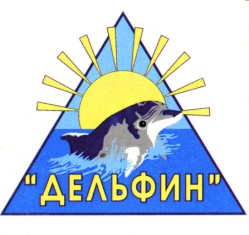 Государственное казённое учреждение Самарской области«Тольяттинский социальный приют для детей и подростков «Дельфин». Тольятти,  ул. М. Жукова, 20т: 34-50-95, факс: 34-79-67delfin_priut@mail.ru